NEAFCS 85th Anniversary Pin Purchase and Payment Authorization Form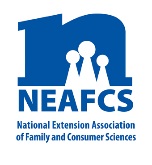 Name ___________________	___________________		Daytime Phone __________________________Email ______________________________________	□ I will pick up my Pin at the upcoming Annual Session □ I will pay for shipping to have my Pin sent to me directly. Shipping Address 												Items for which payment is authorized:Payment Method: Cash					Amount $ ____________ Check (payable to NEAFCS) 		Amount $ ____________	Check Number ________ Credit Card				Amount $ ____________	Card Type 		 Add Shipping				Amount $ ____5.00___						Total      $ ____________Credit Card Authorization:I authorize NEAFCS to debit my credit cards for the amount referenced above. Name on credit card ___________________________________________					Credit card number ____________________________________________					
Expiration Date _________________________   Security Code __________Billing address	________________					_______________________________	City, State, Zip  ______________					________________________________	Email of the person on the credit card if different than above _______	____________________________	Phone number of the person on credit card if different than above ___________________________		Signature of the Person on the credit card: __________________________________________	______			Date ______________________We will not process this payment without the signature of the person named on the credit card.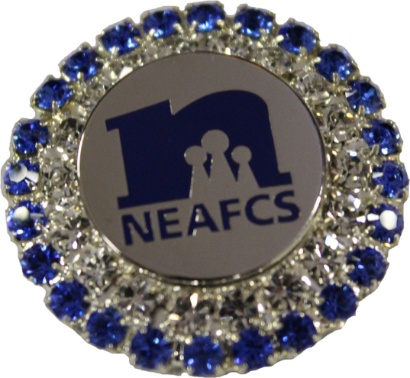 Special 85th Anniversary Pin is available in limited quantities. Purchase your pin today to add to your collection!# of Pins __________ x $40.00 each = $_____________